Formato: Cesión de derechos Con fundamento en los artículos 21 y 27 de la Ley Federal del Derecho de Autor y como Titular de los derechos morales y patrimoniales de la obra titulada:TÍTULO DEL TRABAJO: Otorgo de manera gratuita y permanente al Instituto Nacional de Astrofísica, Óptica y Electrónica a su Congreso Nacional de Tecnología Aplicada a Ciencias de la Salud, autorización para que publique la obra en cualquier medio, así como también la divulgue entre sus usuarios, investigadores, estudiantes o terceras personas, siempre y cuando reconozcan y se cite expresamente la autoría de este.De tal manera que la obra queda bajo la licencia Creative Commons CC BY NC ND, que permite que otros puedan descargar la obra y compartirla con otras personas, siempre que se reconozca su autoría; pero no se puede cambiar de ninguna manera ni se puede utilizar con algún fin comercial.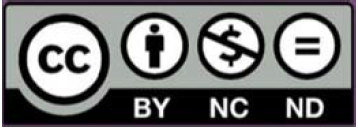 Nombre: ORCID: Firma: Fecha: 